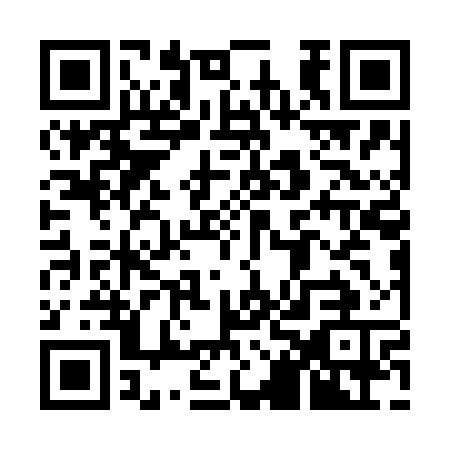 Prayer times for Agua da Figueira, PortugalMon 1 Apr 2024 - Tue 30 Apr 2024High Latitude Method: Angle Based RulePrayer Calculation Method: Muslim World LeagueAsar Calculation Method: HanafiPrayer times provided by https://www.salahtimes.comDateDayFajrSunriseDhuhrAsrMaghribIsha1Mon5:397:121:336:027:549:222Tue5:377:101:326:037:559:233Wed5:357:091:326:047:569:244Thu5:337:071:326:057:579:265Fri5:317:061:316:057:589:276Sat5:297:041:316:067:599:287Sun5:277:021:316:078:009:298Mon5:267:011:316:078:019:319Tue5:246:591:306:088:029:3210Wed5:226:581:306:098:039:3311Thu5:206:561:306:098:049:3512Fri5:186:551:306:108:059:3613Sat5:166:531:296:108:069:3714Sun5:146:521:296:118:079:3915Mon5:126:501:296:128:089:4016Tue5:116:491:296:128:099:4117Wed5:096:471:286:138:109:4318Thu5:076:461:286:148:119:4419Fri5:056:441:286:148:129:4620Sat5:036:431:286:158:139:4721Sun5:016:411:286:158:149:4822Mon4:596:401:276:168:159:5023Tue4:586:381:276:178:179:5124Wed4:566:371:276:178:189:5325Thu4:546:361:276:188:199:5426Fri4:526:341:276:188:209:5527Sat4:506:331:266:198:219:5728Sun4:496:321:266:208:229:5829Mon4:476:301:266:208:2310:0030Tue4:456:291:266:218:2410:01